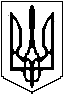 ЗМІЇВСЬКА МІСЬКА РАДАЧУГУЇВСЬКОГО РАЙОНУ ХАРКІВСЬКОЇ  ОБЛАСТІХХXІХ СЕСІЯ VІІI СКЛИКАННЯРІШЕННЯ07 березня 2023 року                                        м. Зміїв                                      №2700 -ХХXІХ-VІІIПро участь у обласному конкурсі проєктів місцевого та регіонального розвитку «Разом в майбутнє» у 2023 роціКеруючись Законом України «Про місцеве самоврядування в Україні», враховуючи рішення ХІV сесії Харківської обласної ради від 24 грудня 2022 року № 469-VIIІ «Про затвердження Положення про обласний конкурс мініпроєктів місцевого та регіонального розвитку “Разом в майбутнє” з метою подальшого розвитку місцевого самоврядування, враховуючи рішення постійної комісії міської ради з питань планування, фінансів, бюджету, соціально-економічного розвитку та регуляторної політики (витяг з протоколу № 44 засідання постійної комісії від 07 березня 2023 року), Зміївська міська радаВИРІШИЛА:1. Схвалити проєкт «Забезпечення мешканців базовими потребами через розширення медичних послуг в Борівському старостинському окрузі Зміївської громади» та взяти участь в обласному конкурсі проєктів місцевого та регіонального розвитку «Разом в майбутнє» у                   2023 році.2. В разі перемоги у обласному конкурсі проєктів місцевого та регіонального розвитку «Разом в майбутнє» у 2023 році, передбачити у місцевому бюджеті 2023 року для                           співфінансування заходів проекту «Забезпечення мешканців базовими потребами через                     розширення медичних послуг в Борівському старостинському окрузі Зміївської громади» кошти у сумі 422365,00 грн. (чотириста двадцять дві тисячі триста шістдесят п`ять грн 00 коп.).3. Контроль за виконанням даного рішення покласти на постійну комісію міської ради з питань планування, фінансів, бюджету, соціально-економічного розвитку та регуляторної    політики (Віталій КУЛІШ).Міський голова                                                                                                Павло ГОЛОДНІКОВ